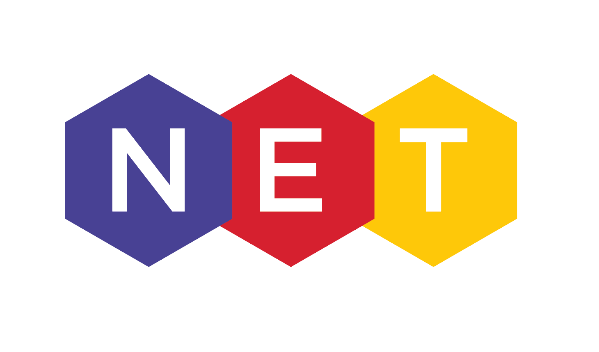 NET Academies Trust – Waltham Holy CrossJob Description – School CleanerPerson specificationJob TitleCleanerGrade / PointScale 1-2Reports toSite ManagerLiaison withSchool StaffRole summaryUndertake, normally as part of a team, the cleaning of designated areas within school premises to ensure that they are kept in a clean and hygienic condition. Key tasks and activitiesClean designated areas to agreed standards of hygiene and cleanliness using products provided by school.Respond to requests and rectifies problems outlined by the senior caretaker or a member of school staff.Collect/dispose of litter found in designated areas in a safe and efficient way.Ensures that the protective clothing supplied and cleaning equipment provided are maintained in a clean and presentable manner.Work to the general specification of the school, in order to complete duties required.To be aware of Health & Safety issues around the building.Report any problems/incidents to the line manager.  Any other duties that reasonably fall within the scope of the postKey skills and competenciesTo communicate clearly and be able to understand written and verbal instructions.Understanding of the basic principles of health & safety in a school environment including COSHE.Ability to carry out the work under minimal supervision.Ability to adhere to working procedures and policies within the school environment.Ability to operate as part of a team or individually.Ability to perform the physical tasks required by the post, including lifting, carrying and pushing waste bins, cleaning trolleys and vacuum cleaners. Ability to move chairs, desks and other school furniture in order to undertake cleaning duties.Ability to fulfil their cleaning rota within the required time period to the quality standard expected.method of assessmentmethod of assessmentAPPLICATION FORMINTERVIEW	skillsAbility to work as part of a team.*Ability to gain knowledge of health and safety procedures and precautions and COSHH regulations.*A range of cleaning skills which can be utilised in maintaining a clean and safe environment.*	knowledgeKnowledge of moving and handling procedures.*Awareness of health and hygiene procedures.*	education and professional     	qualifications essential to the postCleaning and support services N/SVQ Level 1 OR equivalent experience or equivalent qualification, or willingness to train to achieve these.*	equal opportunities relevant to the post 	(mandatory)Understanding of, and commitment to, the Council’s Equal Opportunities policy.**